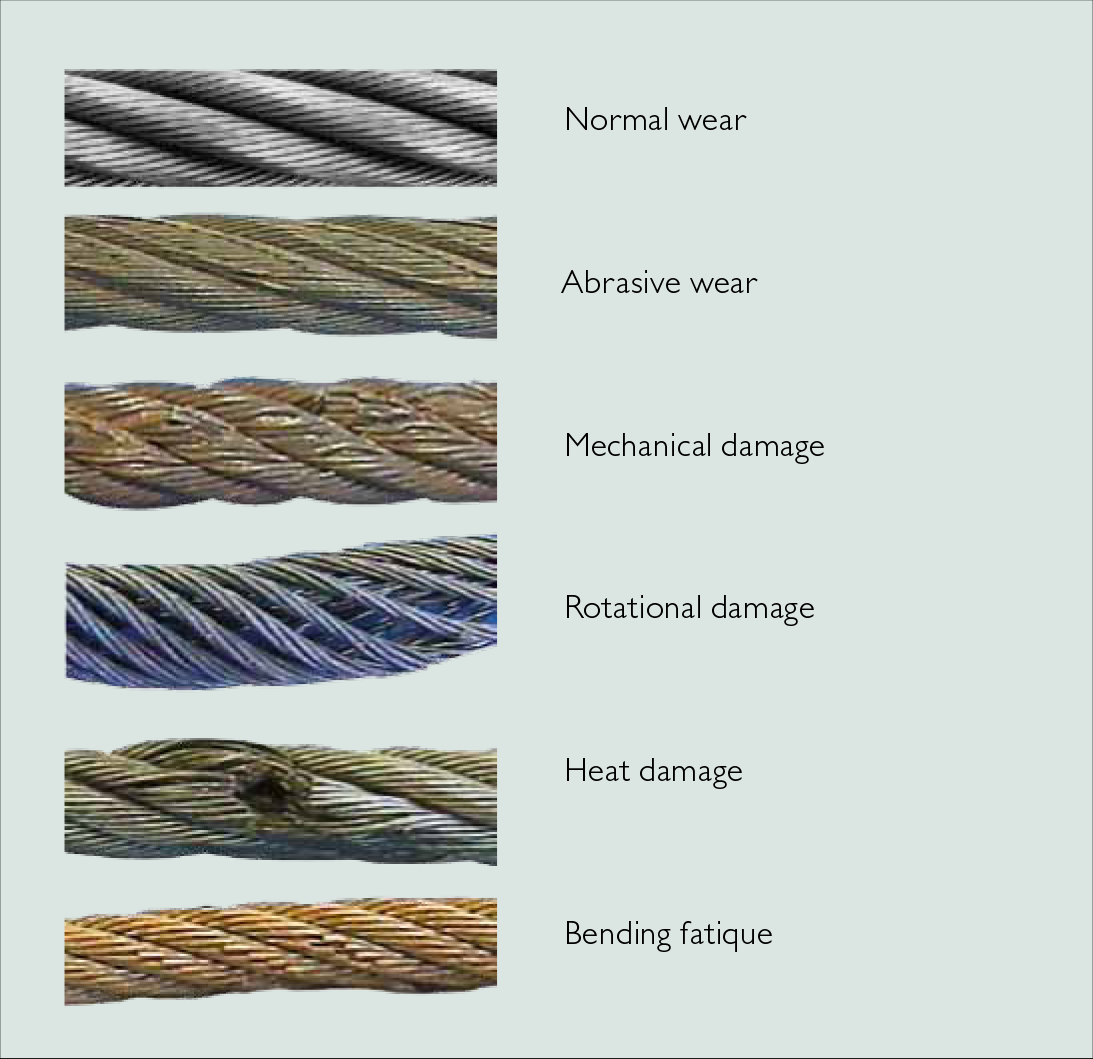 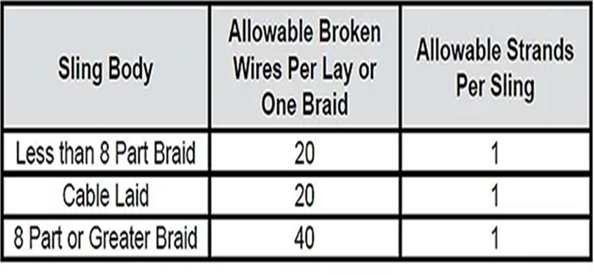 How to Inspect your SlingsFirst, it is necessary that all parts of the sling are readily visible. The sling should be laid out, so every part is accessible.Next, the sling should be sufficiently cleaned of dirt and grease, so wires and fittings are easily seen. This can usually be accomplished with a wire brush or rags.The sling should then be given a thorough, systematic examination throughout its entire length, paying particular attention to sections showing the most wear.Special attention should also be paid to fittings and end attachments, and areas of the sling adjacent to these fittings.When the worst section of a sling has been located, this area should then be carefully checked against the OSHA and ASME criteria.Keep records of inspections that include dates and corresponding conditions of slings.Immediately dispose of slings that are rejected.The best lifting and rigging inspection program is of no value if slings, which are worn out and have been retired, are not properly disposed of. When it is determined by the inspector that a sling is worn out or damaged beyond use, it should be tagged immediately DO NOT USE.If it’s determined that the wire rope will be removed from service, we suggest cutting it down into more manageable sizes before discarding. Cut into approximately 3’ to 4’ sectionsUse a chop saw or torch to cut, or destroy, the eyes of the wire rope sling to prevent any further use of the slingIf the sling body is long enough to allow for an eye to be reformed by other means, the wire should be cut down to shorter lengthsUse proper PPE when handling the pieces of cut wire—cut or frayed ends of the wire rope will be sharpRemove, or separate, any tags and labels from the slingWire Rope Sling Inspection RecordWire Rope Sling Inspection RecordWire Rope Sling Inspection RecordWire Rope Sling Inspection RecordWire Rope Sling Inspection RecordWire Rope Sling Inspection RecordWire Rope Sling Inspection RecordWire Rope Sling Inspection RecordModel:Serial Number:Serial Number:Serial Number:Reach:Reach:Reach:Capacity:COMPONENT UNIT OR PARTPROBLEMSATADJADJREPACTION NOTES:SAT=SATISFACTORYADJ=ADJUSTREP=REPAIRACTION NOTES:SAT=SATISFACTORYADJ=ADJUSTREP=REPAIRMissing or illegible sling identificationEvidence of heat damageBroken WiresSevere localized abrasion or scrapingKinking, crushing, bird cagingAny other damage resulting in damage to the rope structureEnd attachments that are cracked, deformed, or wornSevere corrosion of the rope, end attachments, or fittingsStretching in lengthEye distortion